З метою надання соціальної підтримки сім’ям, дітям та молоді, які перебувають у складних життєвих обставинах, та потребують сторонньої допомоги,  виховання свідомого батьківства та запобігання соціальному сирітству, відповідно до Закону України «Про соціальну роботу з сім’ями, дітьми та молоддю», Закону України «Про соціальні послуги», Сімейного кодексу України, керуючись пунктом 22 частини першої статті 26 Закону України «Про місцеве самоврядування в Україні», Сумська міська радаВИРІШИЛА:1. Затвердити міську цільову програму «Соціальні служби готові прийти на допомогу на 2019-2021 роки», згідно з додатком до даного рішення.2. Сумському міському центру соціальних служб для сім’ї, дітей та молоді (Вертель М.Ю.) щороку інформувати Сумську міську раду про хід виконання міської цільової програми «Соціальні служби готові прийти на допомогу на 2019-2021 роки» та ефективність реалізації її завдань до             1 квітня року, наступного за звітним.3. Рішення Сумської міської ради від 24 грудня 2015 року № 158-МР «Про затвердження міської цільової програми «Соціальні служби готові прийти на допомогу на 2016 – 2018 роки»» (зі змінами) визнати таким, що втратило чинність з 01 січня 2019 року.4. Організацію виконання даного рішення покласти на заступника міського голови з питань діяльності виконавчих органів ради        Дмітрєвскую А.І.Виконавець: Вертель М.Ю.___________       08.2018Ініціатор розгляду питання – виконавчий комітет Сумської міської ради.Проект рішення підготовлено Сумським міським центром соціальних служб для сім’ї, дітей та молодіДоповідач: Вертель М.Ю.Міська цільова програма «Соціальні служби готові прийти на допомогуна 2019–2021 роки»1. Загальна характеристика ПрограмиПрограма «Соціальні служби готові прийти на допомогу на 2019–2021 роки» (далі – Програма) розроблена на виконання Закону України «Про соціальну роботу з сім’ями, дітьми та молоддю», «Про соціальні послуги», «Про протидію торгівлі людьми», «Про попередження насильства в сім'ї», Сімейного кодексу України.Програма спрямована на підтримку сімей, які опинилися в складних життєвих обставинах, відновлення сімейних цінностей, створення умов для відновлення виховної функції сім’ї та повернення дитини на виховання біологічним батькам.   1.1. Паспорт Програми1.2. Ресурсне забезпечення ПрограмиРесурсне забезпечення Програми складають кошти фонду міського бюджету.                                                                                                     (грн.)2. Визначення проблем, на розв’язання яких спрямована ПрограмаНеобхідність розроблення цієї Програми зумовлена актуальністю реалізації політики держави у сфері створення сприятливих умов для всебічного розвитку сім’ї та кожного з її членів, виконання сім’єю своїх функцій, підвищення її життєвого рівня, посилення ролі сім’ї як первинного осередку суспільства. Держава впроваджує систему соціальних виплат, які мають на меті підтримати вразливі верстви населення, але поряд з цим залишається актуальною та важливою система нематеріальної підтримки родини.Особливої уваги в умовах нашої країни потребує вирішення проблем, пов’язаних з попередженням сімейного неблагополуччя, посиленням відповідальності батьків за виховання дітей, відновленням виховної функції сім’ї та повернення до біологічних сімей дітей після перебування у закладах державного утримання, покращення здоров’я населення, розвиток сімейних форм влаштування (прийомна сім’я або дитячий будинок сімейного типу, сім’я патронатних вихователів), подолання негативних соціальних явищ або процесів.Актуальним залишаються заходи із соціальної адаптації осіб з числа дітей – сиріт та дітей, позбавлених батьківського піклування, спрямовані на підготовку до самостійного, сімейного життя, сприянні в отриманні освіти, поселенні до соціальних установ. Однією з категорій осіб, які потрапляють в складні життєві обставини, залишаються особи, які перебувають у конфлікті із законом, в тому числі і неповнолітні. Робота з даними особами включає в себе надання  допомоги звільненим особам та особам, які відбувають альтернативні види покарань, шляхом здійснення комплексу правових, економічних, організаційних, психологічних, соціальних та інших заходів, зокрема надання послуг, спрямованих на їх соціальну адаптацію. Домашнє насильство є гострою соціальною проблемою, від якої не застрахований жоден українець. Проте, як свідчить практика, переважно від домашнього насильства страждають найбільш вразливі верстви населення: жінки і діти. Низький рівень культури суспільства спостерігається і з питань забезпечення гендерної рівності та протидії дискримінації за ознакою статі. Тож одним із завдань Програми є формування культури суспільства шляхом здійснення просвітницької діяльності та створення системи надання якісних соціальних послуг особам, які постраждали від насильства в сім’ї.Торгівля людьми - одна з найбільш актуальних проблем сьогодення. Жертвами сучасних форм рабства щорічно стають мільйони людей. Окрім економічних причин, які змушують шукати роботу за кордоном або в різних регіонах своєї країни, важливими факторами, що сприяють торгівлі людьми, є відсутність достовірної інформації про можливості працевлаштування, незнання своїх прав. Таким чином, великого значення набуває повне й відповідальне інформування суспільства про цю серйозну проблему як один із найнебезпечніших злочинів проти особистості. Тому виконання Програми спрямовується на проведення інформаційно-просвітницької роботи, виявлення постраждалих осіб та надання їм необхідних послуг.Низький батьківський потенціал спостерігається в сім’ях з дітьми, де дітей виховують одинокі, неповнолітні особи, жінки, які виховувались в інтернатних закладах, особи, життєвий досвід яких перешкоджає виконанню материнського обов’язку. Для профілактики соціального сирітства, створення належних психолого – педагогічних умов, а також формування навичок самостійного життя з дитиною, надає комплекс послуг комунальна установа «Центр матері та дитини».Програма покликана забезпечити реалізацію заходів, спрямованих на виявлення та облік сімей, які опинились в складних життєвих обставинах, та вчасне надання їм підтримки, та, як результат – зменшення кількості сімей, які потребують сторонньої допомоги. У зв’язку з політичною ситуацією на сході України, загострились проблеми матеріально – побутового та соціально – психологічного характеру внутрішньо – переміщених осіб. Першочергового значення набула підтримка сімей учасників антитерористичної операції, орієнтована на превентивні заходи та мінімізацію наслідків складних життєвих обставинах. Варто зазначити, що в разі виникнення складних життєвих обставин в сім’ї, насамперед, страждають діти, тому попередження виникнення складних життєвих обставин сприятиме збереженню та забезпеченню прав дітей на виховання в біологічній сім’ї чи в альтернативних формах сімейного виховання (усиновлення, опіка/піклування, прийомна сім’я, дитячий будинок сімейного типу).Виконання поставлених завдань Програми, в цілому, дасть змогу    покращити умови функціонування сімей, що зазнали труднощів, та забезпечити їх право на гідні умови життя.Визначення проблем, на розв’язання яких спрямована Програма, відображено в додатку 1 до Програми.3. Мета ПрограмиМетою Програми є задоволення соціальних потреб сімей, дітей та молоді, які опинилися в складних життєвих обставинах, забезпечення соціальним супроводженням прийомних сімей, дитячих будинків сімейного типу,опікунів, піклувальників, проведення заходів з адаптації для осіб з числа дітей-сиріт та дітей, позбавлених батьківського піклування, осіб, що перебувають у конфлікті із законом, проведення заходів щодо запобігання насильства в сім’ї та протидії торгівлі людьми, підтримка сім’ї та пропагування сімейних цінностей, відповідального батьківства, здорового способу життя, проведення заходів щодо гендерної рівності, підвищення рівня родинних, суспільно- соціальних стосунків.4. Напрями діяльності ПрограмиНапрями діяльності – це система завдань Програми, які спрямовані на досягнення мети (додаток 2 до Програми).5. Завдання та результативні показники виконання завдань ПрограмиЗавдання Програми спрямовані на досягнення мети Програми та визначення, відповідно до пріоритетів, напрямку діяльності (додаток 3 до Програми). Виконання Програми дасть можливість проводити раннє виявлення сімей, які опинилися в кризовій ситуації, вчасно організувати надання їм підтримки, за допомогою проведених заходів розкрити внутрішній потенціал сім’ї, забезпечити максимальну доступність до соціальних послуг.6. Критерії оцінки ефективності виконання заходів Програми (результативні показники)Реалізація заходів Програми дасть можливість:- надання допомоги сім’ям, які перебувають у складних життєвих обставинах, а саме сприяння у вирішенні складних життєвих обставин або мінімізації їх наслідків;- підтримка та розвиток альтернативних форм сімейного виховання;- запобігання соціального сирітства;- підвищення виховного потенціалу сім'ї та популяризація сімейних цінностей та збереження її кращих традицій;- сприяння запобіганню та протидії гендерному насильству, формування суспільного неприйняття будь-яких форм насильства, забезпечення необхідної допомоги жертвам насильства;- забезпечення поінформованості суспільства щодо шляхів убезпечення від потрапляння в ситуації торгівлі людьми.Результативні показники Програми викладені в додатку 4 до Програми7. Очікувані результатиОчікувані результати від діяльності Програми викладені в додатку 5 до Програми.8. Координація та контроль за ходом виконання ПрограмиКоординацію дій між виконавцями Програми та контроль за її виконанням здійснює Сумський міський центр соціальних служб для сім’ї, дітей та молоді.Виконавці Програми щороку до 1 лютого надають Сумському міському центру соціальних служб для сім’ї, дітей та молоді інформацію про виконання цієї Програми за попередній рік.Міський голова                                                                                  О.М. ЛисенкоВиконавець: Вертель М. Ю.___________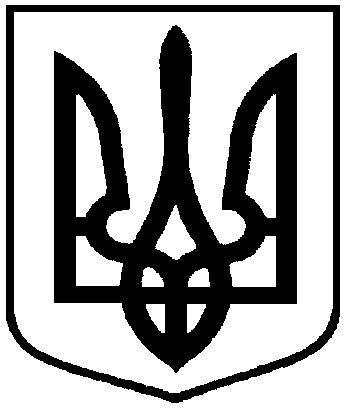     Проект                   оприлюднено             «__» __________ 2018 р.СУМСЬКА МІСЬКА РАДАVІI СКЛИКАННЯ ______ СЕСІЯРІШЕННЯвід __________2018 року №_____-МРм. СумиПро затвердження міської цільової програми «Соціальні служби готові прийти на допомогу на 2019 – 2021 роки»Міський голова                                                                             О.М. ЛисенкоДодаток до проекту рішення Сумської міської ради «Про затвердження міської цільової програми «Соціальні служби готові прийти на допомогу на 2019 – 2021 роки»від _________ року № ______-МР1. Ініціатор розробки ПрограмиВиконавчий комітет Сумської міської ради2. Дата, номер і назва розпорядчого документа про розробку ПрограмиРішення виконавчого комітету від _______  № _____ «Про надання пропозицій Сумській міській раді про затвердження міської цільової програми «Соціальні служби готові прийти на допомогу на 2019 – 2021 роки»3. Міський замовник ПрограмиВиконавчий комітет Сумської міської ради4. Розробник ПрограмиСумський міський центр соціальних служб для сім’ї, дітей та молоді5. Співрозробники ПрограмиКУ «Центр матері та дитини»6. Відповідальний виконавець ПрограмиВиконавчий комітет Сумської міської ради (Сумський міський центр соціальних служб для сім’ї, дітей та молоді, КУ «Центр матері та дитини»)7. Термін реалізації Програми2019-2021 роки8. Перелік бюджетів, які беруть участь у виконанні Програми Міський бюджет9. Загальний обсяг фінансових ресурсів, необхідних для реалізації Програми, усього, грн.Усього 2019-2021 роки - 3 952 506,00у т.ч. 2019 рік - 1 208 609,00          2020 рік - 1 326 739,00          2021 рік – 1 417 158,009.1. коштів міського бюджету, грн. Усього 2019-2021 роки - 3 952 506,00у т.ч. 2019 рік - 1 208 609,00          2020 рік - 1 326 739,00          2021 рік – 1 417 158,00Обсяг коштів, які пропонується залучити на виконання ПрограмиТерміни реалізації ПрограмиТерміни реалізації ПрограмиТерміни реалізації ПрограмиУсього витрат на виконання ПрограмиОбсяг коштів, які пропонується залучити на виконання Програми2018 рік (проект)2019 рік (прогноз)2021 рік (прогноз)Усього витрат на виконання ПрограмиОбсяг ресурсів, усього, в тому числі:міський бюджет1208609132673914171583 952 506обласний бюджет----державний бюджет----